MODÈLE DE DÉCLARATION INDIVIDUELLE D’INTENTION DE PARTICIPER À UNE GRÈVE couvrant la période 3, du 4 janvier au 12 février 2021à recopier et à envoyer à l’IEN de votre circonscriptionDéclaration individuelle d’intention de participer à une grève Circonscription : ….................... École : …...................…...................…...................…...................…................... Je soussigné-e, …...................…...................…...................…...................…..................., déclare avoir l'intention de participer aux grèves suivantes : L.4, Ma.5, Me.6, J.7, V.8, L.11, Ma.12, Me.13, J.14, V.15, L.18, Ma.19, Me.20, J.21, V.22, L.25, Ma.26, Me.27, J.28, V.29 janvier 2021, L.1, Ma.2, Me.3, J.4, V.5, L.8, Ma.9, Me.10, J.11, V.12 février 2021. 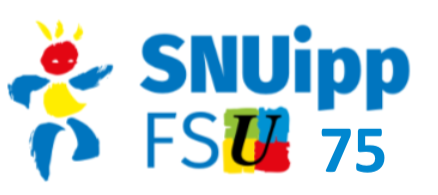 Cette déclaration d'intention ne préjuge en rien de ma participation effective, totale ou partielle, à ces journées de grève. Fait à Paris, le …....../…....../…...... Signature